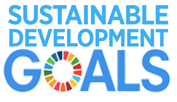 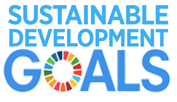 図(1)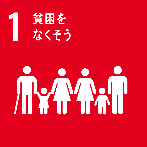 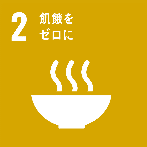 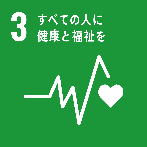 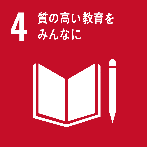 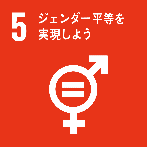 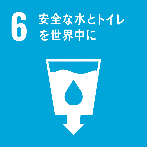 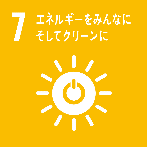 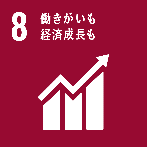 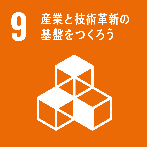 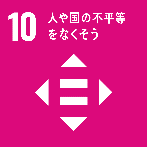 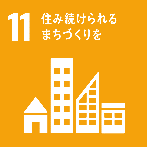 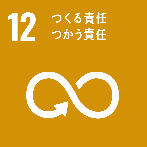 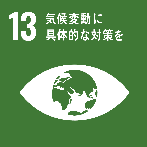 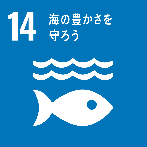 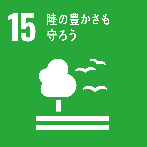 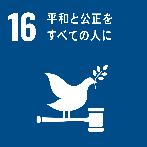 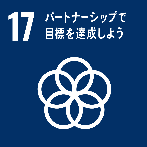 